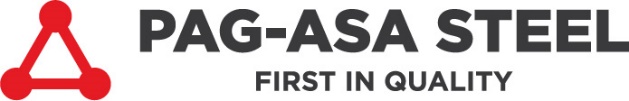 APPLICATION FOR EMPLOYMENTInstruction: Read carefully. Fill up completely, clearly and neatly.III. EDUCATION & SKILLSIV. WORK EXPERIENCE(Please use additional sheet if necessary)V. CHARACTER REFERENCES(Please indicate immediate superior from present and previous company if applicable)*****************************************************************************************************     Signature of Applicant      Date: PERSONAL DATAPERSONAL DATAPERSONAL DATAPERSONAL DATAPERSONAL DATAPERSONAL DATAPERSONAL DATAPERSONAL DATAPERSONAL DATAPERSONAL DATAPERSONAL DATAPERSONAL DATAPERSONAL DATAPERSONAL DATAPERSONAL DATAPERSONAL DATAPERSONAL DATAPERSONAL DATAPERSONAL DATAPERSONAL DATAPERSONAL DATAPERSONAL DATAPERSONAL DATAPERSONAL DATAPERSONAL DATAPERSONAL DATAPERSONAL DATAPERSONAL DATAPERSONAL DATAPERSONAL DATAPERSONAL DATAPERSONAL DATAPERSONAL DATAPERSONAL DATAPERSONAL DATAPERSONAL DATAPERSONAL DATAPERSONAL DATAPERSONAL DATAPERSONAL DATAPERSONAL DATAPERSONAL DATAPERSONAL DATAPERSONAL DATAPERSONAL DATAPERSONAL DATAPERSONAL DATAPERSONAL DATAPERSONAL DATAPERSONAL DATAPERSONAL DATAPERSONAL DATAPERSONAL DATAPERSONAL DATAPERSONAL DATAPERSONAL DATAPERSONAL DATAPERSONAL DATAPERSONAL DATAPERSONAL DATAPERSONAL DATAPERSONAL DATAPERSONAL DATAPERSONAL DATAPERSONAL DATAPERSONAL DATAPERSONAL DATAPERSONAL DATAPERSONAL DATAPERSONAL DATAPERSONAL DATAPERSONAL DATAPERSONAL DATAFull NameFull NameFull NameFull NameNicknameNicknameNicknameNicknameNicknameNicknameNicknameNicknameNicknameNicknameNicknameNicknameNicknameNicknameNicknameNicknameNicknameNicknameNicknamePosition applied forPosition applied forPosition applied forPosition applied forPosition applied forPosition applied forPosition applied forDesired PayDesired PayDesired PayDesired PayDesired PayDesired PayDesired PayDesired PayDesired PayDesired PayDesired PayDesired PayDesired PayPresent AddressPresent AddressPresent AddressPresent AddressPresent AddressContact No.Contact No.Contact No.Contact No.Contact No.Contact No.Contact No.Contact No.Contact No.Contact No.Contact No.Contact No.Contact No.Contact No.Contact No.Contact No.Provincial AddressProvincial AddressProvincial AddressProvincial AddressProvincial AddressProvincial AddressEmail AddressEmail AddressEmail AddressEmail AddressEmail AddressEmail AddressEmail AddressEmail AddressEmail AddressEmail AddressEmail AddressEmail AddressEmail AddressBirthplaceBirthplaceBirthplaceDate of BirthDate of BirthDate of BirthDate of BirthDate of BirthDate of BirthDate of BirthDate of BirthSexSexSexSexSexSexCivil StatusCivil StatusCivil StatusCivil StatusCivil StatusCivil StatusCivil StatusCivil StatusCivil StatusCivil StatusCivil StatusCivil StatusCivil StatusCivil StatusNationalityNationalityNationalityNationalityReligionReligionReligionReligionReligionHeightHeightHeightHeightHeightHeightHeightWeightWeightWeightWeightWeightWeightWeightWeightWeightWeightWeightWeightSSS No.SSS No.Pag-Ibig No.Pag-Ibig No.Pag-Ibig No.Pag-Ibig No.Pag-Ibig No.Pag-Ibig No.Pag-Ibig No.Pag-Ibig No.TINTINTINTINTINPhilhealth No.Philhealth No.Philhealth No.Philhealth No.Philhealth No.Philhealth No.Philhealth No.Philhealth No.Philhealth No.Philhealth No.Philhealth No.Philhealth No.Philhealth No.Philhealth No.Philhealth No.Philhealth No.Spoken Language(s)Spoken Language(s)Spoken Language(s)Spoken Language(s)Spoken Language(s)Spoken Language(s)Spoken Language(s)Spoken Language(s)Spoken Language(s)Written Language(s)Written Language(s)Written Language(s)Written Language(s)Written Language(s)Written Language(s)Written Language(s)Written Language(s)Written Language(s)Written Language(s)Written Language(s)Written Language(s)Written Language(s)Written Language(s)Written Language(s)Written Language(s)Written Language(s)Written Language(s)Written Language(s)Written Language(s)Have you ever worked in a steel mill?Have you ever worked in a steel mill?Have you ever worked in a steel mill?Have you ever worked in a steel mill?Have you ever worked in a steel mill?Have you ever worked in a steel mill?Have you ever worked in a steel mill?Have you ever worked in a steel mill?Have you ever worked in a steel mill?Have you ever worked in a steel mill?Have you ever worked in a steel mill?Have you ever worked in a steel mill?Have you ever worked in a steel mill?Have you ever worked in a steel mill?Have you ever worked in a steel mill?If yes, please state company name / addressIf yes, please state company name / addressIf yes, please state company name / addressIf yes, please state company name / addressIf yes, please state company name / addressIf yes, please state company name / addressIf yes, please state company name / addressIf yes, please state company name / addressIf yes, please state company name / addressIf yes, please state company name / addressIf yes, please state company name / addressIf yes, please state company name / addressIf yes, please state company name / addressIf yes, please state company name / addressIf yes, please state company name / addressIf yes, please state company name / addressIf yes, please state company name / addressIf yes, please state company name / addressIf yes, please state company name / addressIf yes, please state company name / addressIf yes, please state company name / addressIf yes, please state company name / addressIf yes, please state company name / addressIf yes, please state company name / addressIf yes, please state company name / addressIf yes, please state company name / addressIf yes, please state company name / addressIf yes, please state company name / addressIf yes, please state company name / addressIf yes, please state company name / addressIf yes, please state company name / addressIf yes, please state company name / addressIf yes, please state company name / addressIf yes, please state company name / addressIf yes, please state company name / addressIf yes, please state company name / addressHave you / any of your relatives worked in a steel-related business?Have you / any of your relatives worked in a steel-related business?Have you / any of your relatives worked in a steel-related business?Have you / any of your relatives worked in a steel-related business?Have you / any of your relatives worked in a steel-related business?Have you / any of your relatives worked in a steel-related business?Have you / any of your relatives worked in a steel-related business?Have you / any of your relatives worked in a steel-related business?Have you / any of your relatives worked in a steel-related business?Have you / any of your relatives worked in a steel-related business?Have you / any of your relatives worked in a steel-related business?Have you / any of your relatives worked in a steel-related business?Have you / any of your relatives worked in a steel-related business?Have you / any of your relatives worked in a steel-related business?Have you / any of your relatives worked in a steel-related business?Have you / any of your relatives worked in a steel-related business?Have you / any of your relatives worked in a steel-related business?Have you / any of your relatives worked in a steel-related business?Have you / any of your relatives worked in a steel-related business?Have you / any of your relatives worked in a steel-related business?Have you / any of your relatives worked in a steel-related business?Have you / any of your relatives worked in a steel-related business?Have you / any of your relatives worked in a steel-related business?Have you / any of your relatives worked in a steel-related business?Have you / any of your relatives worked in a steel-related business?Have you / any of your relatives worked in a steel-related business?Have you / any of your relatives worked in a steel-related business?Have you / any of your relatives worked in a steel-related business?Have you / any of your relatives worked in a steel-related business?Have you / any of your relatives worked in a steel-related business?Have you / any of your relatives worked in a steel-related business?Have you / any of your relatives worked in a steel-related business?Have you / any of your relatives worked in a steel-related business?If yes, please state company name / addressIf yes, please state company name / addressIf yes, please state company name / addressIf yes, please state company name / addressIf yes, please state company name / addressIf yes, please state company name / addressIf yes, please state company name / addressIf yes, please state company name / addressIf yes, please state company name / addressIf yes, please state company name / addressIf yes, please state company name / addressIf yes, please state company name / addressIf yes, please state company name / addressIf yes, please state company name / addressIf yes, please state company name / addressIf yes, please state company name / addressIf yes, please state company name / addressIf yes, please state company name / addressIf yes, please state company name / addressIf yes, please state company name / addressIf yes, please state company name / addressIf yes, please state company name / addressIf yes, please state company name / addressIf yes, please state company name / addressIf yes, please state company name / addressIf yes, please state company name / addressIf yes, please state company name / addressIf yes, please state company name / addressIf yes, please state company name / addressIf yes, please state company name / addressIf yes, please state company name / addressIf yes, please state company name / addressIf yes, please state company name / addressIf yes, please state company name / addressIf yes, please state company name / addressHave you ever applied at Pag-asa Steel before?Have you ever applied at Pag-asa Steel before?Have you ever applied at Pag-asa Steel before?Have you ever applied at Pag-asa Steel before?Have you ever applied at Pag-asa Steel before?Have you ever applied at Pag-asa Steel before?Have you ever applied at Pag-asa Steel before?Have you ever applied at Pag-asa Steel before?Have you ever applied at Pag-asa Steel before?Have you ever applied at Pag-asa Steel before?Have you ever applied at Pag-asa Steel before?Have you ever applied at Pag-asa Steel before?Have you ever applied at Pag-asa Steel before?Have you ever applied at Pag-asa Steel before?Have you ever applied at Pag-asa Steel before?Have you ever applied at Pag-asa Steel before?Have you ever applied at Pag-asa Steel before?Have you ever applied at Pag-asa Steel before?Have you ever applied at Pag-asa Steel before?Have you ever applied at Pag-asa Steel before?Have you ever applied at Pag-asa Steel before?Date AppliedDate AppliedDate AppliedDate AppliedDate AppliedDate AppliedDate AppliedDate AppliedDate AppliedDate AppliedDate AppliedDate AppliedDo you have relatives working in Pag-asa?Do you have relatives working in Pag-asa?Do you have relatives working in Pag-asa?Do you have relatives working in Pag-asa?Do you have relatives working in Pag-asa?Do you have relatives working in Pag-asa?Do you have relatives working in Pag-asa?Do you have relatives working in Pag-asa?Do you have relatives working in Pag-asa?Do you have relatives working in Pag-asa?Do you have relatives working in Pag-asa?Do you have relatives working in Pag-asa?Do you have relatives working in Pag-asa?Do you have relatives working in Pag-asa?Do you have relatives working in Pag-asa?Do you have relatives working in Pag-asa?Do you have relatives working in Pag-asa?Do you have relatives working in Pag-asa?Do you have relatives working in Pag-asa?When?When?When?When?When?When?When?Now  (  )Now  (  )Now  (  )Now  (  )Now  (  )Now  (  )Now  (  )Now  (  )Now  (  )Now  (  )Now  (  )Now  (  )Before  (  )Before  (  )Before  (  )Before  (  )Before  (  )Before  (  )Before  (  )Before  (  )Before  (  )Before  (  )Before  (  )Before  (  )Before  (  )Before  (  )How many?How many?How many?How many?How many?How many?How many?How many?How many?Please specify name /sPlease specify name /sPlease specify name /sPlease specify name /sPlease specify name /sPlease specify name /sPlease specify name /sPlease specify name /sPlease specify name /sPlease specify name /sPlease specify name /sPlease specify name /sCause for applying [please specify]:Cause for applying [please specify]:Cause for applying [please specify]:Cause for applying [please specify]:Cause for applying [please specify]:Cause for applying [please specify]:Cause for applying [please specify]:Cause for applying [please specify]:Cause for applying [please specify]:Cause for applying [please specify]:Cause for applying [please specify]:Cause for applying [please specify]:Cause for applying [please specify]:Cause for applying [please specify]:1. Recommendee (  ) 1. Recommendee (  ) 1. Recommendee (  ) 1. Recommendee (  ) 1. Recommendee (  ) 1. Recommendee (  ) 1. Recommendee (  ) 1. Recommendee (  ) 1. Recommendee (  ) 1. Recommendee (  ) 1. Recommendee (  ) 1. Recommendee (  ) 1. Recommendee (  ) 1. Recommendee (  ) a. Relative Namea. Relative Namea. Relative Namea. Relative Namea. Relative Namea. Relative Namea. Relative Namea. Relative Namea. Relative Namea. Relative Namea. Relative Namea. Relative Namea. Relative Namea. Relative Namea. Relative Namea. Relative Nameb. Friend Nameb. Friend Nameb. Friend Nameb. Friend Nameb. Friend Nameb. Friend Nameb. Friend Nameb. Friend Nameb. Friend Nameb. Friend Nameb. Friend Nameb. Friend Nameb. Friend Name      2. Job Fair (  )       2. Job Fair (  )       2. Job Fair (  )       2. Job Fair (  )       2. Job Fair (  )       2. Job Fair (  ) 3. Online  (  ) 3. Online  (  ) 3. Online  (  ) 3. Online  (  ) 3. Online  (  ) 3. Online  (  ) 3. Online  (  ) 3. Online  (  )  4. Others  (  ) 4. Others  (  ) 4. Others  (  ) 4. Others  (  ) 4. Others  (  ) 4. Others  (  ) 4. Others  (  ) 4. Others  (  ) 4. Others  (  ) 4. Others  (  ) 4. Others  (  ) 4. Others  (  ) 4. Others  (  ) 4. Others  (  ) 4. Others  (  ) 4. Others  (  )Have you ever received disability compensation?Have you ever received disability compensation?Have you ever received disability compensation?Have you ever received disability compensation?Have you ever received disability compensation?Have you ever received disability compensation?Have you ever received disability compensation?Have you ever received disability compensation?Have you ever received disability compensation?Have you ever received disability compensation?Have you ever received disability compensation?Have you ever received disability compensation?Have you ever received disability compensation?Have you ever received disability compensation?Have you ever received disability compensation?Have you ever received disability compensation?Have you ever received disability compensation?Have you ever received disability compensation?Have you ever received disability compensation?Have you ever received disability compensation?Have you ever received disability compensation?Have you ever received disability compensation?Have you ever received disability compensation?When?When?When?When?When?When?When?When?Have you experienced previous physical / mental / psychological disabilities?Have you experienced previous physical / mental / psychological disabilities?Have you experienced previous physical / mental / psychological disabilities?Have you experienced previous physical / mental / psychological disabilities?Have you experienced previous physical / mental / psychological disabilities?Have you experienced previous physical / mental / psychological disabilities?Have you experienced previous physical / mental / psychological disabilities?Have you experienced previous physical / mental / psychological disabilities?Have you experienced previous physical / mental / psychological disabilities?Have you experienced previous physical / mental / psychological disabilities?Have you experienced previous physical / mental / psychological disabilities?Have you experienced previous physical / mental / psychological disabilities?Have you experienced previous physical / mental / psychological disabilities?Have you experienced previous physical / mental / psychological disabilities?Have you experienced previous physical / mental / psychological disabilities?Have you experienced previous physical / mental / psychological disabilities?Have you experienced previous physical / mental / psychological disabilities?Have you experienced previous physical / mental / psychological disabilities?Have you experienced previous physical / mental / psychological disabilities?Have you experienced previous physical / mental / psychological disabilities?Have you experienced previous physical / mental / psychological disabilities?Have you experienced previous physical / mental / psychological disabilities?Have you experienced previous physical / mental / psychological disabilities?Have you experienced previous physical / mental / psychological disabilities?Have you experienced previous physical / mental / psychological disabilities?Have you experienced previous physical / mental / psychological disabilities?Have you experienced previous physical / mental / psychological disabilities?Have you experienced previous physical / mental / psychological disabilities?Have you experienced previous physical / mental / psychological disabilities?Have you experienced previous physical / mental / psychological disabilities?Have you experienced previous physical / mental / psychological disabilities?Have you experienced previous physical / mental / psychological disabilities?Have you experienced previous physical / mental / psychological disabilities?Have you experienced previous physical / mental / psychological disabilities?Have you experienced previous physical / mental / psychological disabilities?Have you experienced previous physical / mental / psychological disabilities?Have you experienced previous physical / mental / psychological disabilities?Have you experienced previous physical / mental / psychological disabilities?Have you experienced previous physical / mental / psychological disabilities?SpecifySpecifySpecifySpecifySpecifySpecifySpecifySpecifySpecifySpecifySpecifySpecifyDo you have any previous criminal record?Do you have any previous criminal record?Do you have any previous criminal record?Do you have any previous criminal record?Do you have any previous criminal record?Do you have any previous criminal record?Do you have any previous criminal record?Do you have any previous criminal record?Do you have any previous criminal record?Do you have any previous criminal record?Do you have any previous criminal record?Do you have any previous criminal record?Do you have any previous criminal record?Do you have any previous criminal record?Do you have any previous criminal record?Do you have any previous criminal record?Do you have any previous criminal record?Do you have any previous criminal record?Do you have any previous criminal record?Do you have any previous criminal record?SpecifySpecifySpecifySpecifySpecifySpecifySpecifyHave you been treated for drug addiction?Have you been treated for drug addiction?Have you been treated for drug addiction?Have you been treated for drug addiction?Have you been treated for drug addiction?Have you been treated for drug addiction?Have you been treated for drug addiction?Have you been treated for drug addiction?Have you been treated for drug addiction?Have you been treated for drug addiction?Have you been treated for drug addiction?Have you been treated for drug addiction?Have you been treated for drug addiction?Have you been treated for drug addiction?Have you been treated for drug addiction?Have you been treated for drug addiction?Have you been treated for drug addiction?Have you been treated for drug addiction?Have you been treated for drug addiction?Have you been treated for drug addiction?Alcoholism?Alcoholism?Alcoholism?Alcoholism?Alcoholism?Alcoholism?Alcoholism?Alcoholism?Alcoholism?Alcoholism?Alcoholism?Alcoholism?Can you work any day at any hour when your services are needed?Can you work any day at any hour when your services are needed?Can you work any day at any hour when your services are needed?Can you work any day at any hour when your services are needed?Can you work any day at any hour when your services are needed?Can you work any day at any hour when your services are needed?Can you work any day at any hour when your services are needed?Can you work any day at any hour when your services are needed?Can you work any day at any hour when your services are needed?Can you work any day at any hour when your services are needed?Can you work any day at any hour when your services are needed?Can you work any day at any hour when your services are needed?Can you work any day at any hour when your services are needed?Can you work any day at any hour when your services are needed?Can you work any day at any hour when your services are needed?Can you work any day at any hour when your services are needed?Can you work any day at any hour when your services are needed?Can you work any day at any hour when your services are needed?Can you work any day at any hour when your services are needed?Can you work any day at any hour when your services are needed?Can you work any day at any hour when your services are needed?Can you work any day at any hour when your services are needed?Can you work any day at any hour when your services are needed?Can you work any day at any hour when your services are needed?Can you work any day at any hour when your services are needed?Can you work any day at any hour when your services are needed?Can you work any day at any hour when your services are needed?Can you work any day at any hour when your services are needed?Can you work any day at any hour when your services are needed?Can you work any day at any hour when your services are needed?Can you work any day at any hour when your services are needed?Can you work any day at any hour when your services are needed?Can you work any day at any hour when your services are needed?If no, state why?If no, state why?If no, state why?If no, state why?If no, state why?If no, state why?If no, state why?If no, state why?If no, state why?If no, state why?If no, state why?If no, state why?If no, state why?If no, state why?If no, state why?If no, state why?If no, state why?Can you be assigned at any area within Greater Manila?Can you be assigned at any area within Greater Manila?Can you be assigned at any area within Greater Manila?Can you be assigned at any area within Greater Manila?Can you be assigned at any area within Greater Manila?Can you be assigned at any area within Greater Manila?Can you be assigned at any area within Greater Manila?Can you be assigned at any area within Greater Manila?Can you be assigned at any area within Greater Manila?Can you be assigned at any area within Greater Manila?Can you be assigned at any area within Greater Manila?Can you be assigned at any area within Greater Manila?Can you be assigned at any area within Greater Manila?Can you be assigned at any area within Greater Manila?Can you be assigned at any area within Greater Manila?Can you be assigned at any area within Greater Manila?Can you be assigned at any area within Greater Manila?Can you be assigned at any area within Greater Manila?Can you be assigned at any area within Greater Manila?Can you be assigned at any area within Greater Manila?Can you be assigned at any area within Greater Manila?Can you be assigned at any area within Greater Manila?Can you be assigned at any area within Greater Manila?Can you be assigned at any area within Greater Manila?Can you be assigned at any area within Greater Manila?Outside GMA?Outside GMA?Outside GMA?Outside GMA?Outside GMA?Outside GMA?Outside GMA?Outside GMA?Outside GMA?Outside GMA?Outside GMA?Outside GMA?Outside GMA?If not, state why?If not, state why?If not, state why?If not, state why?If not, state why?If not, state why?If not, state why?If not, state why?Earliest possible start date:Earliest possible start date:Earliest possible start date:Earliest possible start date:Earliest possible start date:Earliest possible start date:Earliest possible start date:Earliest possible start date:Earliest possible start date:Earliest possible start date:Earliest possible start date:Person to contact in case of emergency (Name, Address, Tel. No.)Person to contact in case of emergency (Name, Address, Tel. No.)Person to contact in case of emergency (Name, Address, Tel. No.)Person to contact in case of emergency (Name, Address, Tel. No.)Person to contact in case of emergency (Name, Address, Tel. No.)Person to contact in case of emergency (Name, Address, Tel. No.)Person to contact in case of emergency (Name, Address, Tel. No.)Person to contact in case of emergency (Name, Address, Tel. No.)Person to contact in case of emergency (Name, Address, Tel. No.)Person to contact in case of emergency (Name, Address, Tel. No.)Person to contact in case of emergency (Name, Address, Tel. No.)Person to contact in case of emergency (Name, Address, Tel. No.)Person to contact in case of emergency (Name, Address, Tel. No.)Person to contact in case of emergency (Name, Address, Tel. No.)Person to contact in case of emergency (Name, Address, Tel. No.)Person to contact in case of emergency (Name, Address, Tel. No.)Person to contact in case of emergency (Name, Address, Tel. No.)Person to contact in case of emergency (Name, Address, Tel. No.)Person to contact in case of emergency (Name, Address, Tel. No.)Person to contact in case of emergency (Name, Address, Tel. No.)Person to contact in case of emergency (Name, Address, Tel. No.)Person to contact in case of emergency (Name, Address, Tel. No.)Person to contact in case of emergency (Name, Address, Tel. No.)Person to contact in case of emergency (Name, Address, Tel. No.)Person to contact in case of emergency (Name, Address, Tel. No.)Person to contact in case of emergency (Name, Address, Tel. No.)Person to contact in case of emergency (Name, Address, Tel. No.)Person to contact in case of emergency (Name, Address, Tel. No.)Person to contact in case of emergency (Name, Address, Tel. No.)Person to contact in case of emergency (Name, Address, Tel. No.)Person to contact in case of emergency (Name, Address, Tel. No.)Person to contact in case of emergency (Name, Address, Tel. No.)FAMILY HISTORYFAMILY HISTORYFAMILY HISTORYFAMILY HISTORYFAMILY HISTORYFAMILY HISTORYFAMILY HISTORYFAMILY HISTORYFAMILY HISTORYFAMILY HISTORYNameAddressAddressAddressOccupationCompany Name/AddressCompany Name/AddressCompany Name/AddressAgeAgeFatherMotherSpouseBrother(s)Brother(s)Brother(s)Sister(s)Sister(s)Sister(s)ChildrenNameNameAgeDate of BirthNameNameAgeDate of BirthDate of BirthDate of BirthChildrenChildrenSchoolAddressFromToHighest AttainmentSchoolAddress(Month / Year)(Month / Year)Highest AttainmentElementaryHigh SchoolVocationalCollegeOthers   As a student, were you self-supporting?On scholarship?Academic Honors ReceivedAcademic Honors ReceivedAcademic Honors ReceivedActivities Joined and PositionActivities Joined and PositionSpecial Skills:Special Skills:Special Skills:Typing   (  )Typing   (  )Typing   (  )Steno   (  )Driving   (  )Driving   (  )Driving   (  )OthersOthersGov’t. Exam TakenGov’t. Exam TakenGov’t. Exam TakenGov’t. Exam TakenWhenResultProf. License No.Prof. License No.Prof. License No.RankDateHobbiesSportsSportsPrevious EmployersAddressFromToPositionSalary(indicate in pesos)Reason for LeavingPrevious EmployersAddress( Month / Year )( Month / Year )PositionSalary(indicate in pesos)Reason for LeavingNameCompany / AddressOccupationRelationshipContact number